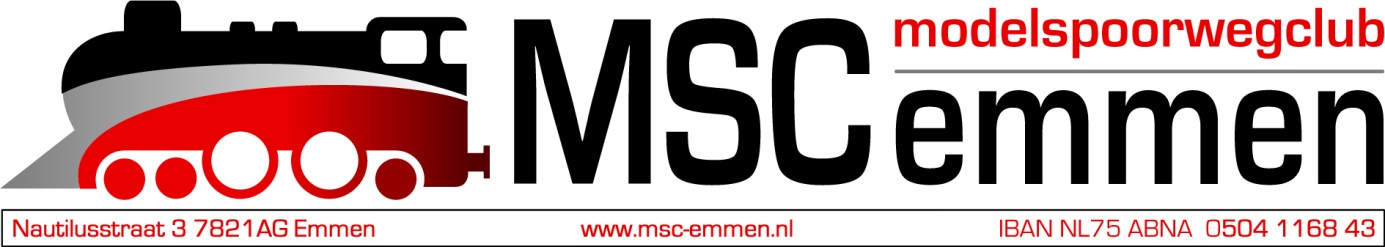 Ik geef mij op als lid.Als u besluit lid te worden van onze Modelspoorwegclub kunt u, evt. met hulp van een bestuurslid, het onderstaande formulier invullen.Het lidmaatschap bedraagt € 180 per jaar. U kunt het lidmaatschap contant betalen of overmaken op  rekeningnummer IBAN NL75 ABNA 0504 1168 43.U kunt ook donateur worden, u heeft dan recht op alle nieuwsbrieven, u kunt maximaal 4 x per jaar de clubruimte bezoeken en heeft gratis toegang op onze beurzen. De hoogte van de donatie is minimaal € 50 per jaar.Naam:					Adres:				Postcode:				Woonplaats:				Tel. Nr.:				E-mail adres	:			Heeft u een modelbaan:		ja/nee *	Schaal:				HO, N, Spoor I, Smalspoor *Lid:					ja/nee *		€ 180,00Donateur:				ja/nee *		€ …………Hij/zij verklaart in te stemmen met de statuten en het huishoudelijk reglement van deze vereniging. *Na acceptatie door het bestuur ontvangt u een bevestiging en wordt u het eerste jaar aspirant lid.* Doorhalen wat niet van toepassing is.Handtekening:							Datum: